وبینارهای اجرا شده دوشنبه های آموزش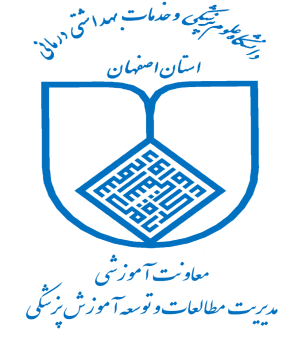 پاییز 1400                               ساعت12 تا 13 ردیفعنوان*تاریخمدرس1ارگونومی دورکاری و کار همراه26/7/1400دکترمهنازشاکریان2فرسودگی شغلی (1) اهمیت، ضرورت ها ، پیامدها و  پیشگیری3/8/1400دکترسیمیندخت کلنیدکتر سید حمیدرضا ابطحیدکتر مجید برکتین3فرسودگی شغلی (2) نشانه شناسی ،پیشایندهاو تدابیر فردی10/8/1400دکترسیمیندخت کلنیدکتر محمدرضا شعربافچی زاده4فرسودگی شغلی (3)پیشایندهای سازمانی ومداخلات سازمانی موثر17/8/1400دکترسیمیندخت کلنیدکتر مسعود فردوسیدکتر پژمان عقدک5فرسودگی شغلی (4)پنل :چگونگی محافظت افراد از ابتلا به افسردگی شغلی24/8/1400دکترسیمیندخت کلنیدکتر ایمان ادیبیدکتر محمدرضا شعربافچی زاده6چگونه در بخش/گروه خود از آموزش مجازی به خوبی استفاده کنیم؟1/9/1400دکتر  ریتا مجتهد زاده7استفاده از هنر در آموزش پزشکی8/9/1400دکتر فریبا حقانی8بازخورد15/9/1400دکتر سپیده جمشیدیان9کیفیت در آموزش علوم پزشکی22/9/1400دکتر نیکو یمانی10اصول تولید محتوای الکترونیکی مناسب29/9/1400دکتر آیین محمدی